2023 Calendar2023 Calendar2023 Calendar2023 Calendar2023 Calendar2023 Calendar2023 Calendar2023 Calendar2023 Calendar2023 Calendar2023 Calendar2023 Calendar2023 Calendar2023 Calendar2023 Calendar2023 Calendar2023 Calendar2023 Calendar2023 Calendar2023 Calendar2023 Calendar2023 Calendar2023 Calendar2023 Calendar2023 CalendarLatviaLatviaJanuaryJanuaryJanuaryJanuaryJanuaryJanuaryJanuaryFebruaryFebruaryFebruaryFebruaryFebruaryFebruaryFebruaryFebruaryMarchMarchMarchMarchMarchMarchMarch2023 Holidays for LatviaSuMoTuWeThFrSaSuMoTuWeThFrSaSuSuMoTuWeThFrSaJan 1	New Year’s DayApr 7	Good FridayApr 9	Easter SundayApr 10	Easter MondayMay 1	Labour DayMay 4	Restoration of Independence dayMay 14	Mother’s DayMay 29	Bronze medal of the Latvian hockey team at the 2023 World Hockey ChampionshipJun 23	Midsummer EveJun 24	MidsummerNov 18	Republic DayNov 20	Republic Day (substitute day)Dec 24	Christmas EveDec 25	Christmas DayDec 26	Boxing DayDec 31	New Year’s Eve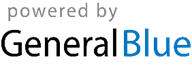 123456712341234Jan 1	New Year’s DayApr 7	Good FridayApr 9	Easter SundayApr 10	Easter MondayMay 1	Labour DayMay 4	Restoration of Independence dayMay 14	Mother’s DayMay 29	Bronze medal of the Latvian hockey team at the 2023 World Hockey ChampionshipJun 23	Midsummer EveJun 24	MidsummerNov 18	Republic DayNov 20	Republic Day (substitute day)Dec 24	Christmas EveDec 25	Christmas DayDec 26	Boxing DayDec 31	New Year’s Eve8910111213145678910115567891011Jan 1	New Year’s DayApr 7	Good FridayApr 9	Easter SundayApr 10	Easter MondayMay 1	Labour DayMay 4	Restoration of Independence dayMay 14	Mother’s DayMay 29	Bronze medal of the Latvian hockey team at the 2023 World Hockey ChampionshipJun 23	Midsummer EveJun 24	MidsummerNov 18	Republic DayNov 20	Republic Day (substitute day)Dec 24	Christmas EveDec 25	Christmas DayDec 26	Boxing DayDec 31	New Year’s Eve15161718192021121314151617181212131415161718Jan 1	New Year’s DayApr 7	Good FridayApr 9	Easter SundayApr 10	Easter MondayMay 1	Labour DayMay 4	Restoration of Independence dayMay 14	Mother’s DayMay 29	Bronze medal of the Latvian hockey team at the 2023 World Hockey ChampionshipJun 23	Midsummer EveJun 24	MidsummerNov 18	Republic DayNov 20	Republic Day (substitute day)Dec 24	Christmas EveDec 25	Christmas DayDec 26	Boxing DayDec 31	New Year’s Eve22232425262728192021222324251919202122232425Jan 1	New Year’s DayApr 7	Good FridayApr 9	Easter SundayApr 10	Easter MondayMay 1	Labour DayMay 4	Restoration of Independence dayMay 14	Mother’s DayMay 29	Bronze medal of the Latvian hockey team at the 2023 World Hockey ChampionshipJun 23	Midsummer EveJun 24	MidsummerNov 18	Republic DayNov 20	Republic Day (substitute day)Dec 24	Christmas EveDec 25	Christmas DayDec 26	Boxing DayDec 31	New Year’s Eve29303126272826262728293031Jan 1	New Year’s DayApr 7	Good FridayApr 9	Easter SundayApr 10	Easter MondayMay 1	Labour DayMay 4	Restoration of Independence dayMay 14	Mother’s DayMay 29	Bronze medal of the Latvian hockey team at the 2023 World Hockey ChampionshipJun 23	Midsummer EveJun 24	MidsummerNov 18	Republic DayNov 20	Republic Day (substitute day)Dec 24	Christmas EveDec 25	Christmas DayDec 26	Boxing DayDec 31	New Year’s EveJan 1	New Year’s DayApr 7	Good FridayApr 9	Easter SundayApr 10	Easter MondayMay 1	Labour DayMay 4	Restoration of Independence dayMay 14	Mother’s DayMay 29	Bronze medal of the Latvian hockey team at the 2023 World Hockey ChampionshipJun 23	Midsummer EveJun 24	MidsummerNov 18	Republic DayNov 20	Republic Day (substitute day)Dec 24	Christmas EveDec 25	Christmas DayDec 26	Boxing DayDec 31	New Year’s EveAprilAprilAprilAprilAprilAprilAprilMayMayMayMayMayMayMayMayJuneJuneJuneJuneJuneJuneJuneJan 1	New Year’s DayApr 7	Good FridayApr 9	Easter SundayApr 10	Easter MondayMay 1	Labour DayMay 4	Restoration of Independence dayMay 14	Mother’s DayMay 29	Bronze medal of the Latvian hockey team at the 2023 World Hockey ChampionshipJun 23	Midsummer EveJun 24	MidsummerNov 18	Republic DayNov 20	Republic Day (substitute day)Dec 24	Christmas EveDec 25	Christmas DayDec 26	Boxing DayDec 31	New Year’s EveSuMoTuWeThFrSaSuMoTuWeThFrSaSuSuMoTuWeThFrSaJan 1	New Year’s DayApr 7	Good FridayApr 9	Easter SundayApr 10	Easter MondayMay 1	Labour DayMay 4	Restoration of Independence dayMay 14	Mother’s DayMay 29	Bronze medal of the Latvian hockey team at the 2023 World Hockey ChampionshipJun 23	Midsummer EveJun 24	MidsummerNov 18	Republic DayNov 20	Republic Day (substitute day)Dec 24	Christmas EveDec 25	Christmas DayDec 26	Boxing DayDec 31	New Year’s Eve1123456123Jan 1	New Year’s DayApr 7	Good FridayApr 9	Easter SundayApr 10	Easter MondayMay 1	Labour DayMay 4	Restoration of Independence dayMay 14	Mother’s DayMay 29	Bronze medal of the Latvian hockey team at the 2023 World Hockey ChampionshipJun 23	Midsummer EveJun 24	MidsummerNov 18	Republic DayNov 20	Republic Day (substitute day)Dec 24	Christmas EveDec 25	Christmas DayDec 26	Boxing DayDec 31	New Year’s Eve234567878910111213445678910Jan 1	New Year’s DayApr 7	Good FridayApr 9	Easter SundayApr 10	Easter MondayMay 1	Labour DayMay 4	Restoration of Independence dayMay 14	Mother’s DayMay 29	Bronze medal of the Latvian hockey team at the 2023 World Hockey ChampionshipJun 23	Midsummer EveJun 24	MidsummerNov 18	Republic DayNov 20	Republic Day (substitute day)Dec 24	Christmas EveDec 25	Christmas DayDec 26	Boxing DayDec 31	New Year’s Eve9101112131415141516171819201111121314151617Jan 1	New Year’s DayApr 7	Good FridayApr 9	Easter SundayApr 10	Easter MondayMay 1	Labour DayMay 4	Restoration of Independence dayMay 14	Mother’s DayMay 29	Bronze medal of the Latvian hockey team at the 2023 World Hockey ChampionshipJun 23	Midsummer EveJun 24	MidsummerNov 18	Republic DayNov 20	Republic Day (substitute day)Dec 24	Christmas EveDec 25	Christmas DayDec 26	Boxing DayDec 31	New Year’s Eve16171819202122212223242526271818192021222324Jan 1	New Year’s DayApr 7	Good FridayApr 9	Easter SundayApr 10	Easter MondayMay 1	Labour DayMay 4	Restoration of Independence dayMay 14	Mother’s DayMay 29	Bronze medal of the Latvian hockey team at the 2023 World Hockey ChampionshipJun 23	Midsummer EveJun 24	MidsummerNov 18	Republic DayNov 20	Republic Day (substitute day)Dec 24	Christmas EveDec 25	Christmas DayDec 26	Boxing DayDec 31	New Year’s Eve232425262728292829303125252627282930Jan 1	New Year’s DayApr 7	Good FridayApr 9	Easter SundayApr 10	Easter MondayMay 1	Labour DayMay 4	Restoration of Independence dayMay 14	Mother’s DayMay 29	Bronze medal of the Latvian hockey team at the 2023 World Hockey ChampionshipJun 23	Midsummer EveJun 24	MidsummerNov 18	Republic DayNov 20	Republic Day (substitute day)Dec 24	Christmas EveDec 25	Christmas DayDec 26	Boxing DayDec 31	New Year’s Eve30Jan 1	New Year’s DayApr 7	Good FridayApr 9	Easter SundayApr 10	Easter MondayMay 1	Labour DayMay 4	Restoration of Independence dayMay 14	Mother’s DayMay 29	Bronze medal of the Latvian hockey team at the 2023 World Hockey ChampionshipJun 23	Midsummer EveJun 24	MidsummerNov 18	Republic DayNov 20	Republic Day (substitute day)Dec 24	Christmas EveDec 25	Christmas DayDec 26	Boxing DayDec 31	New Year’s EveJulyJulyJulyJulyJulyJulyJulyAugustAugustAugustAugustAugustAugustAugustAugustSeptemberSeptemberSeptemberSeptemberSeptemberSeptemberSeptemberJan 1	New Year’s DayApr 7	Good FridayApr 9	Easter SundayApr 10	Easter MondayMay 1	Labour DayMay 4	Restoration of Independence dayMay 14	Mother’s DayMay 29	Bronze medal of the Latvian hockey team at the 2023 World Hockey ChampionshipJun 23	Midsummer EveJun 24	MidsummerNov 18	Republic DayNov 20	Republic Day (substitute day)Dec 24	Christmas EveDec 25	Christmas DayDec 26	Boxing DayDec 31	New Year’s EveSuMoTuWeThFrSaSuMoTuWeThFrSaSuSuMoTuWeThFrSaJan 1	New Year’s DayApr 7	Good FridayApr 9	Easter SundayApr 10	Easter MondayMay 1	Labour DayMay 4	Restoration of Independence dayMay 14	Mother’s DayMay 29	Bronze medal of the Latvian hockey team at the 2023 World Hockey ChampionshipJun 23	Midsummer EveJun 24	MidsummerNov 18	Republic DayNov 20	Republic Day (substitute day)Dec 24	Christmas EveDec 25	Christmas DayDec 26	Boxing DayDec 31	New Year’s Eve11234512Jan 1	New Year’s DayApr 7	Good FridayApr 9	Easter SundayApr 10	Easter MondayMay 1	Labour DayMay 4	Restoration of Independence dayMay 14	Mother’s DayMay 29	Bronze medal of the Latvian hockey team at the 2023 World Hockey ChampionshipJun 23	Midsummer EveJun 24	MidsummerNov 18	Republic DayNov 20	Republic Day (substitute day)Dec 24	Christmas EveDec 25	Christmas DayDec 26	Boxing DayDec 31	New Year’s Eve2345678678910111233456789Jan 1	New Year’s DayApr 7	Good FridayApr 9	Easter SundayApr 10	Easter MondayMay 1	Labour DayMay 4	Restoration of Independence dayMay 14	Mother’s DayMay 29	Bronze medal of the Latvian hockey team at the 2023 World Hockey ChampionshipJun 23	Midsummer EveJun 24	MidsummerNov 18	Republic DayNov 20	Republic Day (substitute day)Dec 24	Christmas EveDec 25	Christmas DayDec 26	Boxing DayDec 31	New Year’s Eve9101112131415131415161718191010111213141516Jan 1	New Year’s DayApr 7	Good FridayApr 9	Easter SundayApr 10	Easter MondayMay 1	Labour DayMay 4	Restoration of Independence dayMay 14	Mother’s DayMay 29	Bronze medal of the Latvian hockey team at the 2023 World Hockey ChampionshipJun 23	Midsummer EveJun 24	MidsummerNov 18	Republic DayNov 20	Republic Day (substitute day)Dec 24	Christmas EveDec 25	Christmas DayDec 26	Boxing DayDec 31	New Year’s Eve16171819202122202122232425261717181920212223Jan 1	New Year’s DayApr 7	Good FridayApr 9	Easter SundayApr 10	Easter MondayMay 1	Labour DayMay 4	Restoration of Independence dayMay 14	Mother’s DayMay 29	Bronze medal of the Latvian hockey team at the 2023 World Hockey ChampionshipJun 23	Midsummer EveJun 24	MidsummerNov 18	Republic DayNov 20	Republic Day (substitute day)Dec 24	Christmas EveDec 25	Christmas DayDec 26	Boxing DayDec 31	New Year’s Eve2324252627282927282930312424252627282930Jan 1	New Year’s DayApr 7	Good FridayApr 9	Easter SundayApr 10	Easter MondayMay 1	Labour DayMay 4	Restoration of Independence dayMay 14	Mother’s DayMay 29	Bronze medal of the Latvian hockey team at the 2023 World Hockey ChampionshipJun 23	Midsummer EveJun 24	MidsummerNov 18	Republic DayNov 20	Republic Day (substitute day)Dec 24	Christmas EveDec 25	Christmas DayDec 26	Boxing DayDec 31	New Year’s Eve3031Jan 1	New Year’s DayApr 7	Good FridayApr 9	Easter SundayApr 10	Easter MondayMay 1	Labour DayMay 4	Restoration of Independence dayMay 14	Mother’s DayMay 29	Bronze medal of the Latvian hockey team at the 2023 World Hockey ChampionshipJun 23	Midsummer EveJun 24	MidsummerNov 18	Republic DayNov 20	Republic Day (substitute day)Dec 24	Christmas EveDec 25	Christmas DayDec 26	Boxing DayDec 31	New Year’s EveOctoberOctoberOctoberOctoberOctoberOctoberOctoberNovemberNovemberNovemberNovemberNovemberNovemberNovemberDecemberDecemberDecemberDecemberDecemberDecemberDecemberDecemberJan 1	New Year’s DayApr 7	Good FridayApr 9	Easter SundayApr 10	Easter MondayMay 1	Labour DayMay 4	Restoration of Independence dayMay 14	Mother’s DayMay 29	Bronze medal of the Latvian hockey team at the 2023 World Hockey ChampionshipJun 23	Midsummer EveJun 24	MidsummerNov 18	Republic DayNov 20	Republic Day (substitute day)Dec 24	Christmas EveDec 25	Christmas DayDec 26	Boxing DayDec 31	New Year’s EveSuMoTuWeThFrSaSuMoTuWeThFrSaSuSuMoTuWeThFrSaJan 1	New Year’s DayApr 7	Good FridayApr 9	Easter SundayApr 10	Easter MondayMay 1	Labour DayMay 4	Restoration of Independence dayMay 14	Mother’s DayMay 29	Bronze medal of the Latvian hockey team at the 2023 World Hockey ChampionshipJun 23	Midsummer EveJun 24	MidsummerNov 18	Republic DayNov 20	Republic Day (substitute day)Dec 24	Christmas EveDec 25	Christmas DayDec 26	Boxing DayDec 31	New Year’s Eve1234567123412Jan 1	New Year’s DayApr 7	Good FridayApr 9	Easter SundayApr 10	Easter MondayMay 1	Labour DayMay 4	Restoration of Independence dayMay 14	Mother’s DayMay 29	Bronze medal of the Latvian hockey team at the 2023 World Hockey ChampionshipJun 23	Midsummer EveJun 24	MidsummerNov 18	Republic DayNov 20	Republic Day (substitute day)Dec 24	Christmas EveDec 25	Christmas DayDec 26	Boxing DayDec 31	New Year’s Eve89101112131456789101133456789Jan 1	New Year’s DayApr 7	Good FridayApr 9	Easter SundayApr 10	Easter MondayMay 1	Labour DayMay 4	Restoration of Independence dayMay 14	Mother’s DayMay 29	Bronze medal of the Latvian hockey team at the 2023 World Hockey ChampionshipJun 23	Midsummer EveJun 24	MidsummerNov 18	Republic DayNov 20	Republic Day (substitute day)Dec 24	Christmas EveDec 25	Christmas DayDec 26	Boxing DayDec 31	New Year’s Eve15161718192021121314151617181010111213141516Jan 1	New Year’s DayApr 7	Good FridayApr 9	Easter SundayApr 10	Easter MondayMay 1	Labour DayMay 4	Restoration of Independence dayMay 14	Mother’s DayMay 29	Bronze medal of the Latvian hockey team at the 2023 World Hockey ChampionshipJun 23	Midsummer EveJun 24	MidsummerNov 18	Republic DayNov 20	Republic Day (substitute day)Dec 24	Christmas EveDec 25	Christmas DayDec 26	Boxing DayDec 31	New Year’s Eve22232425262728192021222324251717181920212223Jan 1	New Year’s DayApr 7	Good FridayApr 9	Easter SundayApr 10	Easter MondayMay 1	Labour DayMay 4	Restoration of Independence dayMay 14	Mother’s DayMay 29	Bronze medal of the Latvian hockey team at the 2023 World Hockey ChampionshipJun 23	Midsummer EveJun 24	MidsummerNov 18	Republic DayNov 20	Republic Day (substitute day)Dec 24	Christmas EveDec 25	Christmas DayDec 26	Boxing DayDec 31	New Year’s Eve29303126272829302424252627282930Jan 1	New Year’s DayApr 7	Good FridayApr 9	Easter SundayApr 10	Easter MondayMay 1	Labour DayMay 4	Restoration of Independence dayMay 14	Mother’s DayMay 29	Bronze medal of the Latvian hockey team at the 2023 World Hockey ChampionshipJun 23	Midsummer EveJun 24	MidsummerNov 18	Republic DayNov 20	Republic Day (substitute day)Dec 24	Christmas EveDec 25	Christmas DayDec 26	Boxing DayDec 31	New Year’s Eve3131Jan 1	New Year’s DayApr 7	Good FridayApr 9	Easter SundayApr 10	Easter MondayMay 1	Labour DayMay 4	Restoration of Independence dayMay 14	Mother’s DayMay 29	Bronze medal of the Latvian hockey team at the 2023 World Hockey ChampionshipJun 23	Midsummer EveJun 24	MidsummerNov 18	Republic DayNov 20	Republic Day (substitute day)Dec 24	Christmas EveDec 25	Christmas DayDec 26	Boxing DayDec 31	New Year’s Eve